	Genève, le 13 octobre 2015Madame, Monsieur,1	J'ai l'honneur de vous informer que la WSC (World Standards Cooperation) – partenariat entre la Commission électrotechnique internationale (CEI), l'Organisation internationale de normalisation (ISO) et l'Union internationale des télécommunications (UIT) – organise un atelier sur l'évaluation de la conformité, qui aura lieu les 1er et 2 (jusqu'à 13 heures) décembre 2015. Cet atelier se tiendra parallèlement à la réunion du Groupe de travail des politiques de coopération en matière de réglementation et de normalisation (GT 6) de la Commission économique des Nations Unies pour l'Europe (CEE-ONU), qui aura lieu au Palais des Nations, siège de l'Office des Nations Unies à Genève (ONUG) (Suisse). L'atelier s'ouvrira à 10 heures le premier jour et l'enregistrement des participants débutera à 8 h 30. Cet atelier se terminera à 13 heures le deuxième jour. Il sera suivi par la réunion de la Commission d'études 11 de l'UIT-T (Spécifications de signalisation, protocoles et spécifications de test), qui aura lieu au siège de l'UIT, à Genève, du 2 au 11 décembre 2015 inclus.2	Un service d'interprétation en anglais, français et russe sera assuré par la CEE-ONU.3	La participation est ouverte aux Etats Membres, aux Membres de Secteur et aux Associés de l'UIT et aux établissements universitaires participant aux travaux de l'UIT, ainsi qu'à toute personne issue d'un pays Membre de l'UIT qui souhaite contribuer aux travaux. Il peut s'agir de personnes qui sont aussi membres d'organisations internationales, régionales ou nationales. La participation à l'atelier est gratuite et aucune bourse ne sera accordée.4	Un projet de programme et des renseignements relatifs à l'atelier, qui seront mis à jour régulièrement, sont disponibles sur le site web de l'atelier à l'adresse: http://www.wsccaworkshop.com/. 5	Cet atelier a pour objectif de sensibiliser davantage les participants à l'évaluation de la conformité dans le monde, conformément au mandat de la WSC qui est "de promouvoir et d'améliorer la visibilité à l'échelle mondiale du processus de normalisation internationale reposant sur le consensus et des aspects connexes relatifs à l'évaluation de la conformité". Il a aussi pour objectif d'expliquer et d'examiner les problèmes importants relatifs à l'évaluation de la conformité au niveau international et d'obtenir en retour des commentaires concrets et utiles qui contribueront à la résolution et à la compréhension de ces problèmes.6	Des informations sur le lieu où se tiendra l'atelier sont disponibles sur le site web de l'ONUG à l'adresse suivante: https://www.unog.ch/80256EE60057CB67/(httpPages)/A4E85C5987169D36C1256F1100342CBE?OpenDocument.7	A toutes fins utiles, vous trouverez un formulaire de confirmation d'hôtel dans l'Annexe 1 (voir http://www.itu.int/travel/ pour la liste des hôtels).8	Inscription: Etant donné que cette manifestation se tiendra dans le bâtiment de l'ONUG, vous devrez vous inscrire dans le système de l'ONU. L'inscription en ligne se fait auprès de la CEE-ONU, à partir du site web de la manifestation à l'adresse: http://www.wsccaworkshop.com/. Il vous sera demandé de saisir le code de la manifestation, à savoir 45982. Afin de permettre au secrétariat de la WSC de prendre les dispositions nécessaires concernant l'organisation de la manifestation, je vous saurais gré de bien vouloir vous inscrire dès que possible, et au plus tard le 17 novembre 2015. 9	Nous vous rappelons que, pour les ressortissants de certains pays, l'entrée et le séjour, quelle qu'en soit la durée, sur le territoire de la Suisse sont soumis à l'obtention d'un visa. Ce visa doit être demandé au moins quatre (4) semaines avant le début de l'atelier et obtenu auprès de la représentation de la Suisse (ambassade ou consulat) dans votre pays ou, à défaut, dans le pays le plus proche de votre pays de départ.Des lettres d'invitation nominatives à l'intention des autorités suisses compétentes dans votre pays peuvent vous être adressées sur demande. Si vous en avez besoin, nous vous prions de bien vouloir faire votre demande au moment de l'inscription à l'atelier. Veuillez agréer, Madame, Monsieur, l'assurance de ma haute considération.Chaesub Lee
Directeur du Bureau de la normalisation 
des télécommunicationsAnnexe: 1ANNEX 1
(to TSB Circular 177)TELECOMMUNICATION STANDARDIZATION SECTORWSC Workshop on Conformity Assessment from 1 to 2 December 2015 in GenevaConfirmation of the reservation made on (date) ____________ with (hotel) ___________________at the ITU preferential tariff____________ single/double room(s)arriving on (date) ____________ at (time) ____________ departing on (date) ____________GENEVA TRANSPORT CARD: Hotels and residences in the canton of Geneva now provide a free "Geneva Transport Card" valid for the duration of the stay. This card will give you free access to Geneva public transport, including buses, trams, boats and trains as far as Versoix and the airport. Family name:	_________________________________First name:		_________________________________Address:	________________________________	Tel:	_________________________________________________________________________	Fax:	_________________________________________________________________________	E-mail:	________________________________Credit card to guarantee this reservation: AX/VISA/DINERS/EC (or other) _____________________No.: _____________________________________	 valid until: _____________________________Date: ____________________________________	Signature:   _______________________________________________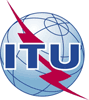 Union internationale des télécommunicationsBureau de la Normalisation des TélécommunicationsUnion internationale des télécommunicationsBureau de la Normalisation des Télécommunications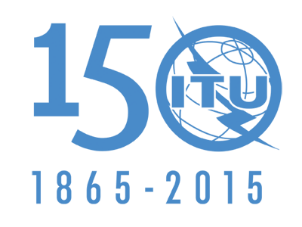 Réf.:Contact:Tél.:
Fax:
E-mail:Circulaire TSB 177Xiaoya Yang+41 22 730 6206
+41 22 730 5853
conformity@itu.int -	Aux administrations des Etats Membres de l'Union;-	Aux Membres du Secteur UIT-T;-	Aux Associés de l'UIT-T;-	Aux établissements universitaires participant 
aux travaux de l'UIT-	Aux administrations des Etats Membres de l'Union;-	Aux Membres du Secteur UIT-T;-	Aux Associés de l'UIT-T;-	Aux établissements universitaires participant 
aux travaux de l'UITCopie:-	Aux Présidents et Vice-Présidents de toutes les Commissions d'études de l'UIT-T -	Au Directeur du Bureau de développement 
des télécommunications;-	Au Directeur du Bureau 
des radiocommunicationsCopie:-	Aux Présidents et Vice-Présidents de toutes les Commissions d'études de l'UIT-T -	Au Directeur du Bureau de développement 
des télécommunications;-	Au Directeur du Bureau 
des radiocommunicationsObjet:Atelier de la WSC sur l'évaluation de la conformité 
Genève, Suisse, 1er et 2 décembre 2015Atelier de la WSC sur l'évaluation de la conformité 
Genève, Suisse, 1er et 2 décembre 2015This confirmation form should be sent direct to the hotel of your choice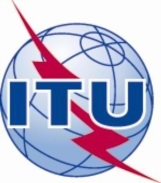 INTERNATIONAL TELECOMMUNICATION UNION